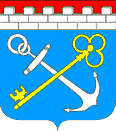 Комитет государственного строительного надзора и государственной экспертизы Ленинградской областиПРИКАЗ от «__» _________ 2019 года № __ О внесении изменений в приказ комитета государственного строительного надзора и государственной экспертизы Ленинградской области от 13 декабря 2010 года № 5 "Об утверждении состава комиссии по соблюдению требований к служебному поведению государственных гражданских служащих Ленинградской области и урегулированию конфликта интересов в комитете государственного строительного надзора и государственной экспертизы Ленинградской области и утверждении порядка ее работы"В целях приведения приказа комитета государственного строительного надзора и государственной экспертизы Ленинградской области от 13 декабря 2010 года № 5 "Об утверждении состава комиссии по соблюдению требований к служебному поведению государственных гражданских служащих Ленинградской области и урегулированию конфликта интересов в комитете государственного строительного надзора и государственной экспертизы Ленинградской области и утверждении порядка ее работы" в соответствие с постановлением Правительства Ленинградской области от 09 декабря 2010 года N 334 "О комиссиях по соблюдению требований к служебному поведению государственных гражданских служащих Ленинградской области и урегулированию конфликта интересов в органах исполнительной власти Ленинградской области и аппаратах мировых судей Ленинградской области" 	ПРИКАЗЫВАЮ:1. Внести в Приложение 1 к приказу комитета государственного строительного надзора и государственной экспертизы Ленинградской области от 13 декабря 2010 года № 5 "Об утверждении состава комиссии по соблюдению требований к служебному поведению государственных гражданских служащих Ленинградской области и урегулированию конфликта интересов в комитете государственного строительного надзора и государственной экспертизы Ленинградской области и утверждении порядка ее работы" следующие изменения:слова "начальник административно-правового отдела" исключить;слова "комитета правового обеспечения и контроля Ленинградской области" заменить словами "комитета правового обеспечения Ленинградской области";слова "отдела по профилактике коррупционных и иных правонарушений управления государственной службы и кадров" заменить словами "управления профилактики коррупционных и иных правонарушений".2.  Контроль за исполнением настоящего приказа оставляю за собой.Председатель комитета						                   Д. Горбунов